ŚRWNIOSEKO USTALENIE PRAWA DO ŚWIADCZENIA RODZICIELSKIEGOZapoznaj się z warunkami przysługiwania świadczenia rodzicielskiego umieszczonymi w pouczeniu w CZĘŚCI II wniosku.Wypełniaj WIELKIMI LITERAMI.Pola „Seria i numer dokumentu potwierdzającego tożsamość” dotyczą tylko tych osób, którym nie nadano numeru PESEL.4. Pola wyboru zaznaczaj  v	lub	X .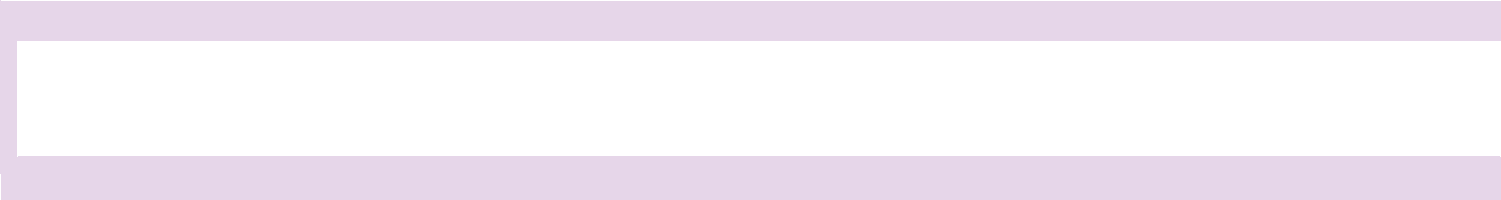 NAZWA ORGANU WŁAŚCIWEGO PROWADZĄCEGO POSTĘPOWANIE W SPRAWIE ŚWIADCZENIA RODZICIELSKIEGOJEDNOSTKA ORGANIZACYJNA MIASTA BIAŁEGOSTOKU:MIEJSKI OŚRODEK POMOCY RODZINIE W BIAŁYMSTOKU - DZIAŁ ŚWIADCZEŃ RODZINNYCHADRES ORGANU WŁAŚCIWEGO PROWADZĄCEGO POSTĘPOWANIE W SPRAWIE ŚWIADCZENIA RODZICIELSKIEGO01. Gmina	02. Kod pocztowy	03. Miejscowość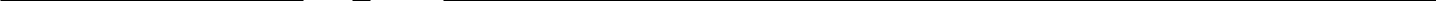 CZĘŚĆ I1. Dane osoby składającej wniosek o świadczenie rodzicielskie, zwanej dalej „wnioskodawcą”.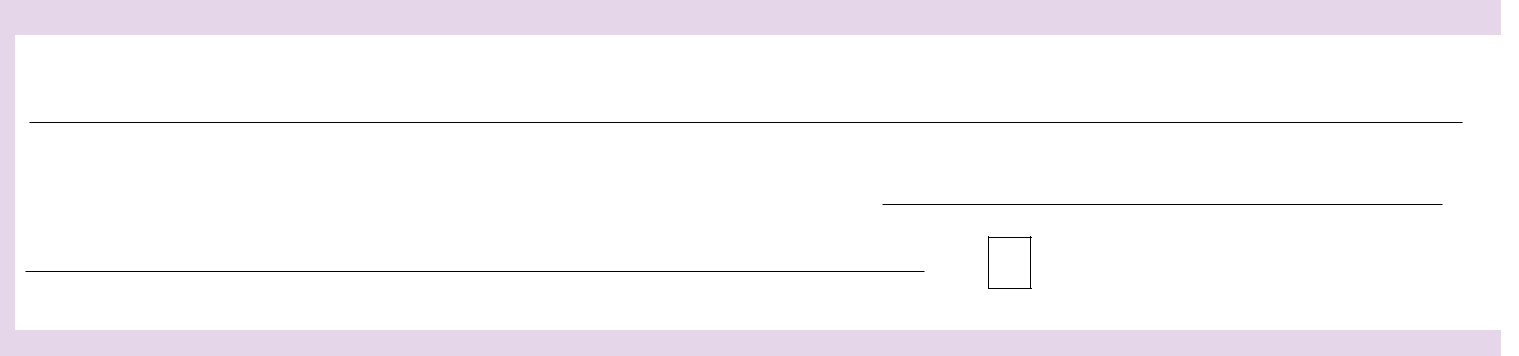 (2) Wpisz odpowiednio: panna, kawaler, zamężna, żonaty, rozwiedziona, rozwiedziony, w separacji (tylko orzeczonej prawomocnym wyrokiem sądu), wdowa, wdowiec.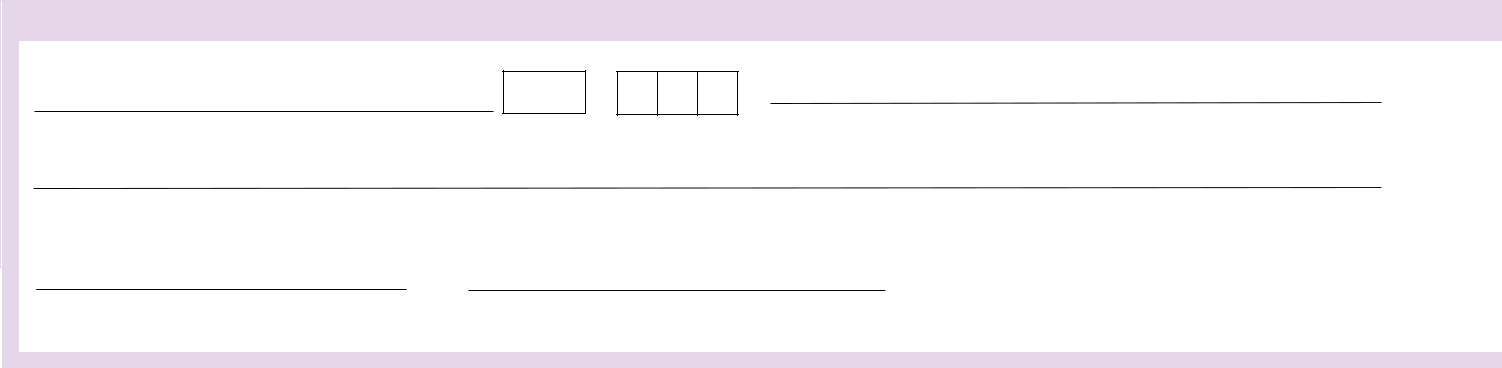 ADRES ZAMIESZKANIA01. GminaBIAŁYSTOK02. Kod pocztowy1  5  -   0  0  1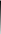 03. MiejscowośćBIAŁYSTOKNumer nie jest obowiązkowy ale ułatwi kontakt w sprawie wniosku.Podanie adresu e-mail ułatwi kontakt w sprawie wniosku i jest obowiązkowe gdy składasz wniosek drogą elektroniczną.Składam wniosek o świadczenie rodzicielskie na następujące dzieci: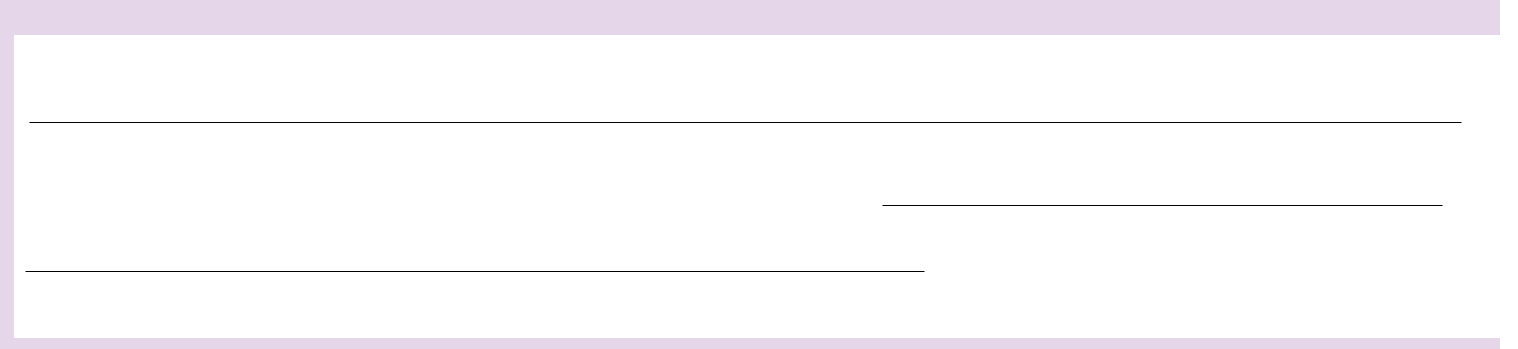 Wypełnij tylko w przypadku, gdy nie nadano numeru PESELWpisz odpowiednio: panna, kawaler, zamężna, żonaty, rozwiedziona, rozwiedziony, w separacji (tylko orzeczonej prawomocnym wyrokiem sądu),wdowa, wdowiec.strona: 1/4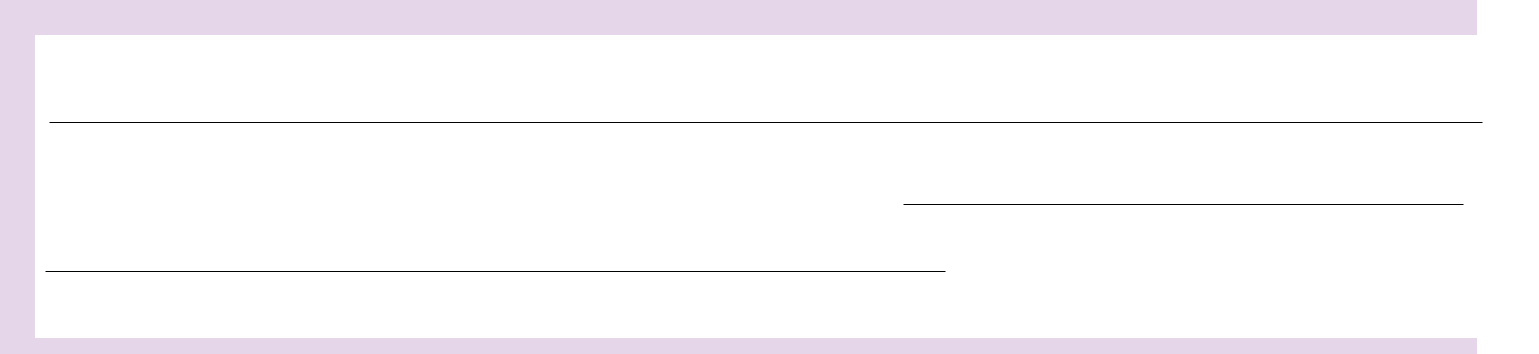 Wypełnij tylko w przypadku, gdy nie nadano numeru PESELWpisz odpowiednio: panna, kawaler, zamężna, żonaty, rozwiedziona, rozwiedziony, w separacji (tylko orzeczonej prawomocnym wyrokiem sądu),wdowa, wdowiec.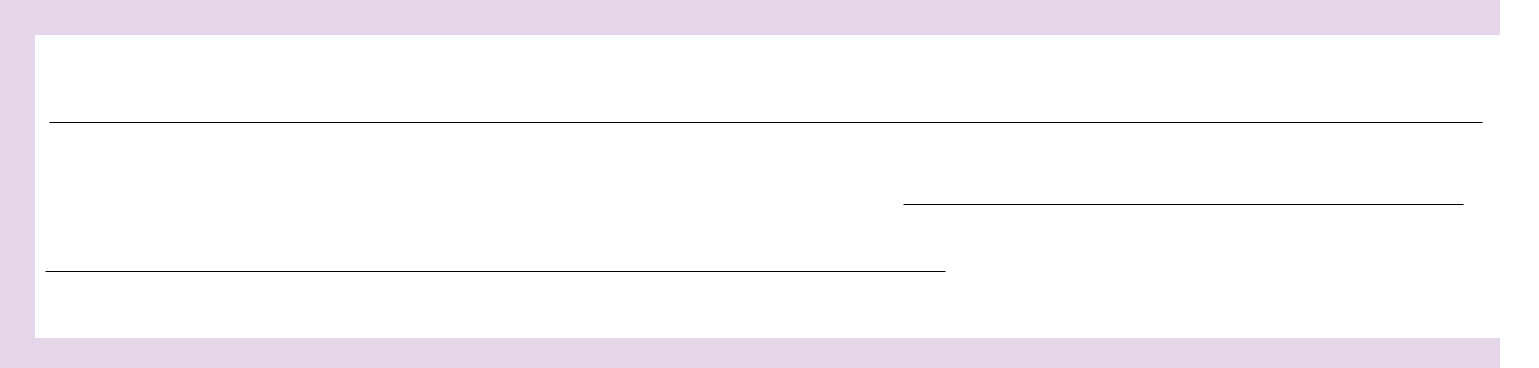 Wypełnij tylko w przypadku, gdy nie nadano numeru PESELWpisz odpowiednio: panna, kawaler, zamężna, żonaty, rozwiedziona, rozwiedziony, w separacji (tylko orzeczonej prawomocnym wyrokiem sądu),wdowa, wdowiec.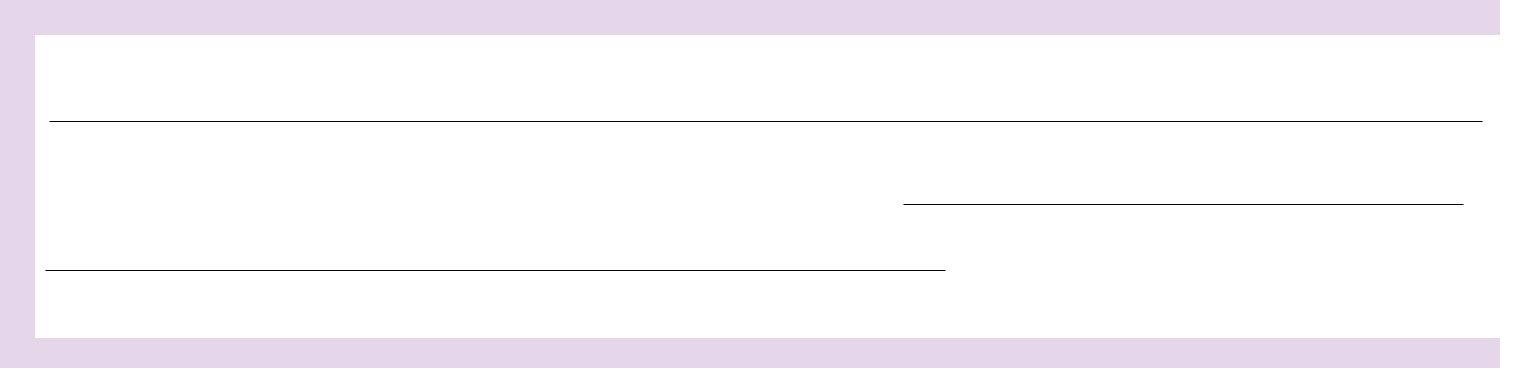 Wypełnij tylko w przypadku, gdy nie nadano numeru PESELWpisz odpowiednio: panna, kawaler, zamężna, żonaty, rozwiedziona, rozwiedziony, w separacji (tylko orzeczonej prawomocnym wyrokiem sądu),wdowa, wdowiec.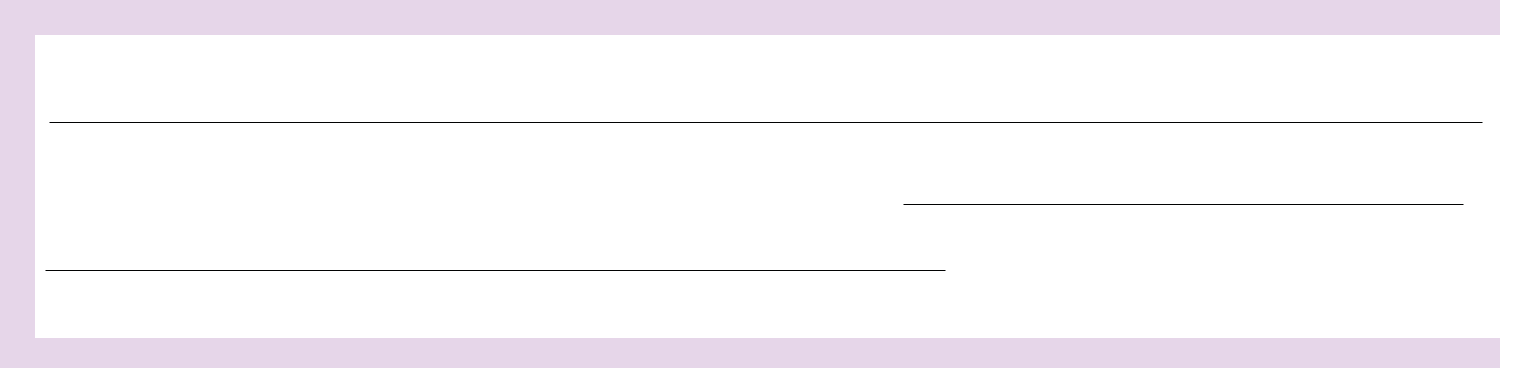 Wypełnij tylko w przypadku, gdy nie nadano numeru PESELWpisz odpowiednio: panna, kawaler, zamężna, żonaty, rozwiedziona, rozwiedziony, w separacji (tylko orzeczonej prawomocnym wyrokiem sądu),wdowa, wdowiec.CZĘŚĆ II POUCZENIA I OŚWIADCZENIA1. POUCZENIEŚwiadczenie rodzicielskie przysługuje:obywatelom polskim;cudzoziemcom:do których stosuje się przepisy o koordynacji systemów zabezpieczenia społecznego,jeżeli wynika to z wiążących Rzeczpospolitą Polską umów dwustronnych o zabezpieczeniu społecznym,przebywającym na terytorium Rzeczypospolitej Polskiej na podstawie zezwolenia na pobyt stały, zezwolenia na pobyt rezydenta długoterminowego Unii Europejskiej, zezwolenia na pobyt czasowy udzielonego w związku z okolicznościami, o których mowa w art. 127lub art. 186 ust. 1 pkt 3 ustawy z dnia 12 grudnia 2013 r. o cudzoziemcach, lub w związku z uzyskaniem w Rzeczypospolitej Polskiej statusu uchodźcy lub ochrony uzupełniającej, jeżeli zamieszkują z członkami rodzinna terytorium Rzeczypospolitej Polskiej,d) posiadającym kartę pobytu z adnotacją „dostęp do rynku pracy”, z wyłączeniem obywateli państw trzecich, którzy uzyskali zezwolenie na pracę na terytorium państwa członkowskiego na okres nieprzekraczający 6 miesięcy, obywateli państw trzecich przyjętych w celu podjęcia studiów lub pracy sezonowej oraz obywateli państw trzecich, którzy mają prawo do wykonywania pracy na podstawie wizy,przebywającym na terytorium Rzeczypospolitej Polskiej:-  na podstawie  zezwolenia  na pobyt czasowy, o  którym mowa  w art. 139a ust. 1 lub art. 139o ust. 1 ustawy  z dnia 12 grudnia  2013r. o  cudzoziemcach, lubw związku z korzystaniem z mobilności krótkoterminowej pracownika kadry kierowniczej, specjalisty lub pracownika odbywającego staż w ramach przeniesienia wewnątrz przedsiębiorstwa na warunkach określonych w art. 139n ust. 1 ustawy z dnia 12 grudnia 2013r o cudzoziemcach,strona: 2/4ŚRjeżeli  zamieszkują na  terytorium  Rzeczypospolitej  Polskiej z  członkami  rodzin, z  wyłączeniem  cudzoziemców,  którym zezwolono na pobyt  i pracę  na  okresnieprzekraczający 9 miesięcy, chyba że przepisy o koordynacji systemów zabezpieczenia społecznego lub dwustronne umowy międzynarodowe o zabezpieczeniu społecznym stanowią inaczej,przebywającym na terytorium Rzeczypospolitej Polskiej:na podstawie zezwolenia na pobyt czasowy, o którym mowa w art. 151 lub art. 151b ustawy z dnia 12 grudnia 2013 r. o cudzoziemcach,na podstawie wizy krajowej w celu prowadzenia badań naukowych lub prac rozwojowych,-	w	związku	z  korzystaniem	z	mobilności	krótkoterminowej	naukowca	na	warunkach	określonych	w  art.	156b	ust.	1	ustawy	z  dnia	12	grudnia	2013	r.cudzoziemcach,z wyłączeniem cudzoziemców, którym zezwolono na pobyt na terytorium Rzeczypospolitej Polskiej na okres nieprzekraczający 6 miesięcy, chyba, że przepisy o koordynacji systemów zabezpieczenia społecznego lub dwustronne umowy międzynarodowe o zabezpieczeniu społeczny stanowią inaczej.Świadczenie rodzicielskie przysługuje (art. 17c ust. 1 ustawy):matce albo ojcu dziecka, z uwzględnieniem art.17c ust. 2 ustawy,opiekunowi faktycznemu dziecka w przypadku objęcia opieką dziecka w wieku do ukończenia 7. roku życia, a w przypadku dziecka, wobec którego podjęto decyzję o odroczeniu obowiązku szkolnego – do ukończenia 10. roku życia,rodzinie zastępczej, z wyjątkiem rodziny zastępczej zawodowej, w przypadku objęcia opieką dziecka w wieku do ukończenia 7. roku życia, a w przypadku dziecka, wobec którego podjęto decyzję o odroczeniu obowiązku szkolnego – do ukończenia 10. roku życia,osobie, która przysposobiła dziecko, w przypadku objęcia opieką dziecka w wieku do ukończenia 7. roku życia, a w przypadku dziecka, wobec którego podjęto decyzję o odroczeniu obowiązku szkolnego – do ukończenia 10. roku życia.Świadczenie rodzicielskie przysługuje ojcu dziecka w przypadku (art. 17c ust. 2 ustawy):1) skrócenia na wniosek matki dziecka okresu pobierania świadczenia rodzicielskiego, zasiłku macierzyńskiego lub uposażenia za okres ustalony przepisami Kodeksu pracy jako okres urlopu macierzyńskiego, okres urlopu na warunkach urlopu macierzyńskiego lub okres urlopu rodzicielskiego, po wykorzystaniu przez nią tego świadczenia, zasiłku lub uposażenia za okres co najmniej 14 tygodni od dnia urodzenia dziecka,śmierci matki dziecka,porzucenia dziecka przez matkę.Świadczenie rodzicielskie przysługuje przez okres (art. 17c ust. 3 ustawy):52 tygodni – w przypadku urodzenia jednego dziecka przy jednym porodzie, przysposobienia jednego dziecka lub objęcia opieką jednego dziecka,65 tygodni – w przypadku urodzenia dwojga dzieci przy jednym porodzie, przysposobienia dwojga dzieci lub objęcia opieką dwojga dzieci.67 tygodni – w przypadku urodzenia trojga dzieci przy jednym porodzie, przysposobienia trojga dzieci lub objęcia opieką trojga dzieci,69 tygodni – w przypadku urodzenia czworga dzieci przy jednym porodzie, przysposobienia czworga dzieci lub objęcia opieką czworga dzieci,5) 71 tygodni – w przypadku urodzenia pięciorga i więcej dzieci przy jednym porodzie, przysposobienia pięciorga i więcej dzieci lub objęcia opieką pięciorga i więcej dzieci.Świadczenie rodzicielskie przysługuje od dnia (art. 17c ust. 6 ustawy):1) porodu – w przypadku matki lub ojca dziecka,2) objęcia	dziecka	opieką,	nie	dłużej	niż	do	ukończenia	przez	dziecko	7.	roku	życia,	a	w	przypadku	dziecka,	wobec	którego	podjęto	decyzjęo	odroczeniu	obowiązku	szkolnego,	nie	dłużej	niż  do ukończenia przez	nie 10.	roku	życia	– w przypadku	opiekuna faktycznego dziecka lub rodzinyzastępczej,przysposobienia dziecka, nie dłużej niż do ukończenia przez dziecko 7. roku życia, a w przypadku dziecka, wobec którego podjęto decyzję o odroczeniu obowiązku szkolnego, nie dłużej niż do ukończenia przez nie 10. roku życia – w przypadku osoby przysposabiającej dziecko (art. 17c ust. 4 ustawy).W razie urodzenia dziecka przez kobietę pobierającą zasiłek dla bezrobotnych w okresie, o którym mowa w art. 73 ust. 1 ustawy z dnia 20 kwietnia 2004 r. o promocjizatrudnienia i instytucjach rynku pracy, lub w ciągu miesiąca po jego zakończeniu, lub w okresie przedłużenia zasiłku dla bezrobotnych na podstawie art. 73 ust. 3 tej ustawy, świadczenie rodzicielskie przysługuje jednemu z rodziców w wysokości różnicy między kwotą świadczenia rodzicielskiego, a kwotą pobieranego przez kobietę zasiłku dla bezrobotnych pomniejszonego o zaliczkę na podatek dochodowy od osób fizycznych.Osobie uprawnionej do świadczenia rodzicielskiego przysługuje (art. 17c ust. 8 ustawy):w tym samym czasie jedno świadczenie rodzicielskie bez względu na liczbę wychowywanych dzieci,jedno świadczenie rodzicielskie w związku z wychowywaniem tego samego dziecka.Świadczenie rodzicielskie nie przysługuje, jeżeli (art. 17c ust 9 ustawy):co najmniej jeden z rodziców dziecka lub opiekun faktyczny dziecka lub rodzina zastępcza, otrzymują zasiłek macierzyński lub uposażenie za okres ustalony przepisamiKodeksu pracy jako okres urlopu macierzyńskiego, okres urlopu na warunkach urlopu macierzyńskiego lub okres urlopu	rodzicielskiego,dziecko zostało umieszczone w pieczy zastępczej – w przypadku rodziców dziecka lub osoby, która przysposobiła dziecko,osoba ubiegająca się o świadczenie rodzicielskie lub osoba pobierająca świadczenie rodzicielskie nie sprawuje lub zaprzestała sprawowania osobistej opieki nad dzieckiem, w tym w związku z zatrudnieniem lub wykonywaniem innej pracy zarobkowej, które uniemożliwiają sprawowanie tej opieki,w związku z wychowywaniem tego samego dziecka lub w związku z opieką nad tym samym dzieckiem jest już ustalone prawo do świadczenia rodzicielskiego,  dodatkudo zasiłku rodzinnego, o którym mowa w art. 10, świadczenia pielęgnacyjnego, specjalnego zasiłku opiekuńczego lub zasiłku dla opiekuna, o którym mowa w ustawie z dnia 4 kwietnia 2014 r. o ustaleniu i wypłacie zasiłków dla opiekunów,osobie ubiegającej się o świadczenie rodzicielskie przysługuje za granicą świadczenie o podobnym charakterze do świadczenia rodzicielskiego, chyba że przepisy o koordynacji systemów zabezpieczenia społecznego lub dwustronne umowy o zabezpieczeniu społecznym stanowią inaczej.W przypadku zbiegu uprawnień do następujących świadczeń (art. 27 ust. 5 ustawy):świadczenia rodzicielskiego lubświadczenia pielęgnacyjnego, lubspecjalnego zasiłku opiekuńczego, lubdodatku do zasiłku rodzinnego, z tytułu opieki nad dzieckiem w okresie korzystania z urlopu wychowawczego, lub5) zasiłku dla opiekuna, o którym mowa w ustawie z dnia 4 kwietnia 2014 r. o ustaleniu i wypłacie zasiłków dla opiekunów-	przysługuje jedno z tych świadczeń wybrane przez osobę uprawnioną - także w przypadku, gdy świadczenia te przysługują w związku z opieką nad różnymi osobami.OŚWIADCZENIE SŁUŻĄCE USTALENIU PRAWA DO ŚWIADCZENIA RODZICIELSKIEGOOświadczam, że:a) powyższe dane są prawdziwe,b)zapoznałam / zapoznałem się z warunkami uprawniającymi do świadczenia rodzicielskiego,c) nie	otrzymuję	zasiłku	macierzyńskiego	lub	uposażenia	za	okres	ustalony	przepisami	Kodeksu	pracy	jako	okres	urlopu	macierzyńskiego,	okres	urlopuna warunkach urlopu macierzyńskiego lub okres urlopu rodzicielskiego,drugi z rodziców nie otrzymuje zasiłku macierzyńskiego lub uposażenia za okres ustalony przepisami Kodeksu pracy jako okres urlopu macierzyńskiego, okres urlopu na warunkach urlopu macierzyńskiego lub okres urlopu rodzicielskiego,osoba będąca rodziną zastępczą lub opiekunem faktycznym dziecka nie otrzymuje zasiłku macierzyńskiego lub uposażenia za okres ustalony przepisami Kodeksu pracy jako okres urlopu macierzyńskiego, okres urlopu na warunkach urlopu macierzyńskiego lub okres urlopu rodzicielskiego(1),dziecko nie zostało umieszczone w pieczy zastępczej(2),w związku z wychowywaniem tego samego dziecka lub w związku z opieką nad tym samym dzieckiem nie jest ustalone prawo do świadczenia rodzicielskiego, dodatku do zasiłku rodzinnego, z tytułu opieki nad dzieckiem w okresie korzystania z urlopu wychowawczego, świadczenia pielęgnacyjnego, specjalnego zasiłku opiekuńczego lub zasiłku dla opiekuna, o którym mowa w ustawie z dnia 4 kwietnia 2014 r. o ustaleniu i wypłacie zasiłków dla opiekunów,strona: 3/4ŚRnie przysługuje mi za granicą świadczenie o podobnym charakterze do świadczenia rodzicielskiego chyba, że przepisy o koordynacji systemów zabezpieczenia społecznego lub dwustronne umowy o zabezpieczeniu społecznym stanowią inaczej,nie przebywam ani członek mojej rodziny nie przebywa poza granicami Rzeczypospolitej Polskiej(4) w państwie, w którym mają zastosowanie przepisy o koordynacji systemów zabezpieczenia społecznego(5),Dotyczy osób, o których mowa w art. 17c ust. 1 pkt 2 i 3 ustawy (opiekuna faktycznego dziecka i rodziny zastępczej).Nie dotyczy osób, o których mowa w art. 17c ust. 1 pkt 2 i 3 ustawy (opiekuna faktycznego dziecka i rodziny zastępczej).Nie dotyczy osób, o których mowa w art. 17c ust. 1 pkt 2- 4 ustawy (opiekuna faktycznego dziecka, rodziny zastępczej, osoby, która przysposobiła dziecko.Nie dotyczy wyjazdu lub pobytu turystycznego, leczniczego lub związanego z podjęciem przez dziecko kształcenia poza granicami Rzeczypospolitej Polskiej.Przepisy o   koordynacji   systemów   zabezpieczenia   społecznego   mają   zastosowanie   na   terenie:   Austrii, Belgii, Danii, Finlandii, Francji, Grecji, Hiszpanii, Holandii,Irlandii, Luksemburga, Niemiec, Portugalii, Szwecji, Włoch, Wielkiej Brytanii, Cypru, Czech, Estonii, Litwy, Łotwy, Malty, Polski, Słowacji, Słowenii, Węgier, Bułgarii, Rumunii, Norwegii, Islandii, Liechtensteinu, Szwajcarii oraz od 1 lipca 2013 r. Chorwacji.DANE CZŁONKA RODZINY PRZEBYWAJĄCEGO ZA GRANICĄPodaj: imię, nazwisko, numer PESEL, kraj przebywania członka/członków rodziny za granicą, w tym współmałżonka lub drugiego rodzica dziecka/dzieci, wraz z adresem zamieszkania poza granicami RP, okres pobytu, nazwę i adres pracodawcy lub miejsce prowadzenia działalności gospodarczej poza granicami RP, okres wykonywania pracy lub prowadzenia pozarolniczej działalności gospodarczej poza granicami RP.………………………………………………………………………………………………………………………………………………………………………………………………………………………………………………………………………………………………………………………………………………………………………………………………………………………………………………………………………………………………………………………………………………………………………………………………………………………………………………………………………………………………………………………………………………………………………………………………………………………………………………………………………………………………………………………………………………………………………………………………………………………………………………………………………………………………………………………………………………………………………………………………………………………………………………………………………………………………………………………………………………………………………………………………w CZĘŚCI II punkt 1 wniosku, w tym również w przypadku wyjazdu wnioskodawcy lub członka jego rodziny poza granice Rzeczypospolitej Polskiej, wnioskodawca jest obowiązany niezwłocznie powiadomić o tych zmianach organ właściwy wypłacający świadczenia rodzinne.Niepoinformowanie organu właściwego o zmianach, o których mowa powyżej, może skutkować powstaniem nienależnie pobranych świadczeń rodzinnych, a w konsekwencji — koniecznością ich zwrotu wraz z odsetkami ustawowymi za opóźnienie.Do wniosku dołączam następujące dokumenty:1) ..........................................................................................................................................................................................................................................................2) ..........................................................................................................................................................................................................................................................Oświadczam, że jestem świadoma / świadomy odpowiedzialności karnej za złożenie fałszywego oświadczenia.BIAŁYSTOK15-634BIAŁYSTOK04. Ulica05. Numer05. Numer05. Numer05. NumerKLEPACKA18181818181818DANE WNIOSKODAWCYDANE WNIOSKODAWCYDANE WNIOSKODAWCYDANE WNIOSKODAWCYDANE WNIOSKODAWCYDANE WNIOSKODAWCYDANE WNIOSKODAWCYDANE WNIOSKODAWCYDANE WNIOSKODAWCYDANE WNIOSKODAWCYDANE WNIOSKODAWCY02. Nazwisko02. Nazwisko02. Nazwisko02. Nazwisko02. Nazwisko02. Nazwisko02. Nazwisko02. Nazwisko02. Nazwisko01. Imię01. Imię01. Imię01. Imię01. Imię01. Imię01. Imię01. Imię01. Imię01. Imię01. Imię02. Nazwisko02. Nazwisko02. Nazwisko02. Nazwisko02. Nazwisko02. Nazwisko02. Nazwisko02. Nazwisko02. NazwiskoBRYGIDABRYGIDABRYGIDABRYGIDABRYGIDABRYGIDABRYGIDABRYGIDABRYGIDABRYGIDABRYGIDANOWAKNOWAKNOWAKNOWAKNOWAKNOWAKNOWAKNOWAKNOWAKNOWAK03. Numer PESEL03. Numer PESEL03. Numer PESEL03. Numer PESEL03. Numer PESEL03. Numer PESEL03. Numer PESEL03. Numer PESEL03. Numer PESEL03. Numer PESEL03. Numer PESEL04. Data urodzenia: (dd / mm  / rrrr)04. Data urodzenia: (dd / mm  / rrrr)04. Data urodzenia: (dd / mm  / rrrr)04. Data urodzenia: (dd / mm  / rrrr)04. Data urodzenia: (dd / mm  / rrrr)04. Data urodzenia: (dd / mm  / rrrr)04. Data urodzenia: (dd / mm  / rrrr)04. Data urodzenia: (dd / mm  / rrrr)04. Data urodzenia: (dd / mm  / rrrr)04. Data urodzenia: (dd / mm  / rrrr)05. Seria i numer dokumentu potwierdzającego tożsamość (1)05. Seria i numer dokumentu potwierdzającego tożsamość (1) 8 9 0 2 0 1 0 0 0 0 0 0 1 0 2 1 9 8 906. Obywatelstwo06. Obywatelstwo06. Obywatelstwo06. Obywatelstwo06. Obywatelstwo06. Obywatelstwo06. Obywatelstwo06. Obywatelstwo06. Obywatelstwo06. Obywatelstwo06. Obywatelstwo07. Stan cywilny (2)07. Stan cywilny (2)07. Stan cywilny (2)07. Stan cywilny (2)07. Stan cywilny (2)07. Stan cywilny (2)07. Stan cywilny (2)07. Stan cywilny (2)07. Stan cywilny (2)Płeć (wpisz K – kobieta, M- mężczyzna)Płeć (wpisz K – kobieta, M- mężczyzna)POLSKIEPOLSKIEPOLSKIEPOLSKIEPOLSKIEPOLSKIEPOLSKIEPOLSKIEPOLSKIEPOLSKIEPOLSKIE07. Stan cywilny (2)07. Stan cywilny (2)07. Stan cywilny (2)07. Stan cywilny (2)07. Stan cywilny (2)07. Stan cywilny (2)07. Stan cywilny (2)07. Stan cywilny (2)07. Stan cywilny (2)Płeć (wpisz K – kobieta, M- mężczyzna)Płeć (wpisz K – kobieta, M- mężczyzna)POLSKIEPOLSKIEPOLSKIEPOLSKIEPOLSKIEPOLSKIEPOLSKIEPOLSKIEPOLSKIEPOLSKIEPOLSKIEZAMĘŻNAZAMĘŻNAZAMĘŻNAZAMĘŻNAZAMĘŻNAZAMĘŻNAZAMĘŻNAZAMĘŻNAZAMĘŻNA             K             K(1) Wypełnij tylko w przypadku, gdy nie nadano numeru PESEL(1) Wypełnij tylko w przypadku, gdy nie nadano numeru PESEL(1) Wypełnij tylko w przypadku, gdy nie nadano numeru PESEL(1) Wypełnij tylko w przypadku, gdy nie nadano numeru PESEL(1) Wypełnij tylko w przypadku, gdy nie nadano numeru PESEL(1) Wypełnij tylko w przypadku, gdy nie nadano numeru PESEL(1) Wypełnij tylko w przypadku, gdy nie nadano numeru PESEL(1) Wypełnij tylko w przypadku, gdy nie nadano numeru PESEL(1) Wypełnij tylko w przypadku, gdy nie nadano numeru PESEL(1) Wypełnij tylko w przypadku, gdy nie nadano numeru PESEL(1) Wypełnij tylko w przypadku, gdy nie nadano numeru PESEL(1) Wypełnij tylko w przypadku, gdy nie nadano numeru PESEL(1) Wypełnij tylko w przypadku, gdy nie nadano numeru PESEL(1) Wypełnij tylko w przypadku, gdy nie nadano numeru PESEL(1) Wypełnij tylko w przypadku, gdy nie nadano numeru PESEL(1) Wypełnij tylko w przypadku, gdy nie nadano numeru PESEL(1) Wypełnij tylko w przypadku, gdy nie nadano numeru PESEL(1) Wypełnij tylko w przypadku, gdy nie nadano numeru PESEL(1) Wypełnij tylko w przypadku, gdy nie nadano numeru PESEL(1) Wypełnij tylko w przypadku, gdy nie nadano numeru PESEL(1) Wypełnij tylko w przypadku, gdy nie nadano numeru PESEL04. Ulica05. Numer domu06. Numer mieszkaniaRADOSNA                                  1107. Numer telefonu (1)08. Adres poczty elektronicznej — e-mail (2)12345678908. Adres poczty elektronicznej — e-mail (2)123456789    b.nowak@mail.comDANE DZIECKA - 1DANE DZIECKA - 1DANE DZIECKA - 1DANE DZIECKA - 1DANE DZIECKA - 1DANE DZIECKA - 1DANE DZIECKA - 1DANE DZIECKA - 1DANE DZIECKA - 1DANE DZIECKA - 1DANE DZIECKA - 101. Imię01. Imię01. Imię01. Imię01. Imię01. Imię01. Imię01. Imię01. Imię01. Imię01. Imię02. Nazwisko02. Nazwisko02. Nazwisko02. Nazwisko02. Nazwisko02. Nazwisko02. Nazwisko02. Nazwisko02. NazwiskoJULIAJULIAJULIAJULIAJULIAJULIAJULIAJULIAJULIAJULIAJULIANOWAKNOWAKNOWAKNOWAKNOWAKNOWAKNOWAKNOWAKNOWAKNOWAK03. Numer PESEL03. Numer PESEL03. Numer PESEL03. Numer PESEL03. Numer PESEL03. Numer PESEL03. Numer PESEL03. Numer PESEL03. Numer PESEL03. Numer PESEL03. Numer PESEL04. Data urodzenia: (dd / mm  / rrrr)         05. Seria i numer dokumentu potwierdzającego tożsamość (1)04. Data urodzenia: (dd / mm  / rrrr)         05. Seria i numer dokumentu potwierdzającego tożsamość (1)04. Data urodzenia: (dd / mm  / rrrr)         05. Seria i numer dokumentu potwierdzającego tożsamość (1)04. Data urodzenia: (dd / mm  / rrrr)         05. Seria i numer dokumentu potwierdzającego tożsamość (1)04. Data urodzenia: (dd / mm  / rrrr)         05. Seria i numer dokumentu potwierdzającego tożsamość (1)04. Data urodzenia: (dd / mm  / rrrr)         05. Seria i numer dokumentu potwierdzającego tożsamość (1)04. Data urodzenia: (dd / mm  / rrrr)         05. Seria i numer dokumentu potwierdzającego tożsamość (1)04. Data urodzenia: (dd / mm  / rrrr)         05. Seria i numer dokumentu potwierdzającego tożsamość (1)04. Data urodzenia: (dd / mm  / rrrr)         05. Seria i numer dokumentu potwierdzającego tożsamość (1)04. Data urodzenia: (dd / mm  / rrrr)         05. Seria i numer dokumentu potwierdzającego tożsamość (1)152101000000101201506. Obywatelstwo06. Obywatelstwo06. Obywatelstwo06. Obywatelstwo06. Obywatelstwo06. Obywatelstwo06. Obywatelstwo06. Obywatelstwo06. Obywatelstwo06. Obywatelstwo06. Obywatelstwo07. Stan cywilny (2)07. Stan cywilny (2)07. Stan cywilny (2)07. Stan cywilny (2)07. Stan cywilny (2)07. Stan cywilny (2)07. Stan cywilny (2)07. Stan cywilny (2)07. Stan cywilny (2)POLSKIEPOLSKIEPOLSKIEPOLSKIEPOLSKIEPOLSKIEPOLSKIEPOLSKIEPOLSKIEPOLSKIEPOLSKIE07. Stan cywilny (2)07. Stan cywilny (2)07. Stan cywilny (2)07. Stan cywilny (2)07. Stan cywilny (2)07. Stan cywilny (2)07. Stan cywilny (2)07. Stan cywilny (2)07. Stan cywilny (2)POLSKIEPOLSKIEPOLSKIEPOLSKIEPOLSKIEPOLSKIEPOLSKIEPOLSKIEPOLSKIEPOLSKIEPOLSKIE       PANNA       PANNA       PANNA       PANNA       PANNA       PANNA       PANNA       PANNA       PANNA       PANNAŚRŚRDANE DZIECKA - 2DANE DZIECKA - 2DANE DZIECKA - 2DANE DZIECKA - 2DANE DZIECKA - 2DANE DZIECKA - 201. Imię01. Imię01. Imię01. Imię01. Imię01. Imię02. Nazwisko02. Nazwisko02. Nazwisko02. Nazwisko02. Nazwisko02. Nazwisko02. Nazwisko02. Nazwisko02. Nazwisko03.Numer PESELNumer PESELNumer PESELNumer PESELNumer PESEL04. Data urodzenia: (dd / mm  / rrrr)04. Data urodzenia: (dd / mm  / rrrr)04. Data urodzenia: (dd / mm  / rrrr)04. Data urodzenia: (dd / mm  / rrrr)04. Data urodzenia: (dd / mm  / rrrr)04. Data urodzenia: (dd / mm  / rrrr)04. Data urodzenia: (dd / mm  / rrrr)04. Data urodzenia: (dd / mm  / rrrr)04. Data urodzenia: (dd / mm  / rrrr)04. Data urodzenia: (dd / mm  / rrrr)05. Seria i numer dokumentu potwierdzającego tożsamość (1)05. Seria i numer dokumentu potwierdzającego tożsamość (1)06.ObywatelstwoObywatelstwoObywatelstwoObywatelstwoObywatelstwo07. Stan cywilny (2)07. Stan cywilny (2)07. Stan cywilny (2)07. Stan cywilny (2)07. Stan cywilny (2)07. Stan cywilny (2)07. Stan cywilny (2)07. Stan cywilny (2)07. Stan cywilny (2)06.ObywatelstwoObywatelstwoObywatelstwoObywatelstwoObywatelstwo07. Stan cywilny (2)07. Stan cywilny (2)07. Stan cywilny (2)07. Stan cywilny (2)07. Stan cywilny (2)07. Stan cywilny (2)07. Stan cywilny (2)07. Stan cywilny (2)07. Stan cywilny (2)07. Stan cywilny (2)07. Stan cywilny (2)07. Stan cywilny (2)07. Stan cywilny (2)07. Stan cywilny (2)07. Stan cywilny (2)07. Stan cywilny (2)07. Stan cywilny (2)07. Stan cywilny (2)DANE DZIECKA - 3DANE DZIECKA - 3DANE DZIECKA - 3DANE DZIECKA - 3DANE DZIECKA - 3DANE DZIECKA - 301. Imię01. Imię01. Imię01. Imię01. Imię01. Imię02. Nazwisko02. Nazwisko02. Nazwisko02. Nazwisko02. Nazwisko02. Nazwisko02. Nazwisko02. Nazwisko03.Numer PESELNumer PESELNumer PESELNumer PESELNumer PESEL04. Data urodzenia: (dd / mm  / rrrr)04. Data urodzenia: (dd / mm  / rrrr)04. Data urodzenia: (dd / mm  / rrrr)04. Data urodzenia: (dd / mm  / rrrr)04. Data urodzenia: (dd / mm  / rrrr)04. Data urodzenia: (dd / mm  / rrrr)04. Data urodzenia: (dd / mm  / rrrr)04. Data urodzenia: (dd / mm  / rrrr)04. Data urodzenia: (dd / mm  / rrrr)05. Seria i numer dokumentu potwierdzającego tożsamość (1)06.ObywatelstwoObywatelstwoObywatelstwoObywatelstwoObywatelstwo07. Stan cywilny (2)07. Stan cywilny (2)07. Stan cywilny (2)07. Stan cywilny (2)07. Stan cywilny (2)07. Stan cywilny (2)07. Stan cywilny (2)07. Stan cywilny (2)07. Stan cywilny (2)07. Stan cywilny (2)07. Stan cywilny (2)07. Stan cywilny (2)07. Stan cywilny (2)07. Stan cywilny (2)07. Stan cywilny (2)07. Stan cywilny (2)DANE DZIECKA - 4DANE DZIECKA - 4DANE DZIECKA - 4DANE DZIECKA - 4DANE DZIECKA - 4DANE DZIECKA - 401. Imię01. Imię01. Imię01. Imię01. Imię01. Imię02. Nazwisko02. Nazwisko02. Nazwisko02. Nazwisko02. Nazwisko02. Nazwisko02. Nazwisko02. Nazwisko03.Numer PESELNumer PESELNumer PESELNumer PESELNumer PESEL04. Data urodzenia: (dd / mm  / rrrr)04. Data urodzenia: (dd / mm  / rrrr)04. Data urodzenia: (dd / mm  / rrrr)04. Data urodzenia: (dd / mm  / rrrr)04. Data urodzenia: (dd / mm  / rrrr)04. Data urodzenia: (dd / mm  / rrrr)04. Data urodzenia: (dd / mm  / rrrr)04. Data urodzenia: (dd / mm  / rrrr)04. Data urodzenia: (dd / mm  / rrrr)05. Seria i numer dokumentu potwierdzającego tożsamość (1)06.ObywatelstwoObywatelstwoObywatelstwoObywatelstwoObywatelstwo07. Stan cywilny (2)07. Stan cywilny (2)07. Stan cywilny (2)07. Stan cywilny (2)07. Stan cywilny (2)07. Stan cywilny (2)07. Stan cywilny (2)07. Stan cywilny (2)07. Stan cywilny (2)07. Stan cywilny (2)07. Stan cywilny (2)07. Stan cywilny (2)07. Stan cywilny (2)07. Stan cywilny (2)07. Stan cywilny (2)07. Stan cywilny (2)DANE DZIECKA - 5DANE DZIECKA - 5DANE DZIECKA - 5DANE DZIECKA - 5DANE DZIECKA - 5DANE DZIECKA - 501. Imię01. Imię01. Imię01. Imię01. Imię01. Imię02. Nazwisko02. Nazwisko02. Nazwisko02. Nazwisko02. Nazwisko02. Nazwisko02. Nazwisko02. Nazwisko03.Numer PESELNumer PESELNumer PESELNumer PESELNumer PESEL04. Data urodzenia: (dd / mm  / rrrr)04. Data urodzenia: (dd / mm  / rrrr)04. Data urodzenia: (dd / mm  / rrrr)04. Data urodzenia: (dd / mm  / rrrr)04. Data urodzenia: (dd / mm  / rrrr)04. Data urodzenia: (dd / mm  / rrrr)04. Data urodzenia: (dd / mm  / rrrr)04. Data urodzenia: (dd / mm  / rrrr)04. Data urodzenia: (dd / mm  / rrrr)05. Seria i numer dokumentu potwierdzającego tożsamość (1)06.ObywatelstwoObywatelstwoObywatelstwoObywatelstwoObywatelstwo07. Stan cywilny (2)07. Stan cywilny (2)07. Stan cywilny (2)07. Stan cywilny (2)07. Stan cywilny (2)07. Stan cywilny (2)07. Stan cywilny (2)07. Stan cywilny (2)07. Stan cywilny (2)07. Stan cywilny (2)07. Stan cywilny (2)07. Stan cywilny (2)07. Stan cywilny (2)07. Stan cywilny (2)07. Stan cywilny (2)07. Stan cywilny (2)i)nieniepodjęłam  /podjęłam  /podjęłam  /podjęłam  /niepodjąłem  ani  niepodjąłem  ani  niepodjąłem  ani  niekontynuuję  zatrudnienialubinnejpracyzarobkowej,którauniemożliwia  miuniemożliwia  miuniemożliwia  misprawowanieosobistejopiekinad dzieckiem,nad dzieckiem,nad dzieckiem,nad dzieckiem,nad dzieckiem,nad dzieckiem,j)nieniemam   ustalonegomam   ustalonegomam   ustalonegomam   ustalonegomam   ustalonegoprawado   świadczenia   pielęgnacyjnego,do   świadczenia   pielęgnacyjnego,specjalnegospecjalnegozasiłkuopiekuńczego,   dodatkuopiekuńczego,   dodatkuopiekuńczego,   dodatkudozasiłkurodzinnego,z  tytułuopiekinadnaddzieckiemdzieckiemw  okresiew  okresiew  okresiekorzystaniaz  urlopu  wychowawczego  lubz  urlopu  wychowawczego  lubzasiłku  dla  opiekuna,  ozasiłku  dla  opiekuna,  ozasiłku  dla  opiekuna,  októrymmowawustawie  z  dnia  4ustawie  z  dnia  4kwietnia  2014  r.kwietnia  2014  r.o ustaleniu i wypłacie zasiłków dla opiekunów,o ustaleniu i wypłacie zasiłków dla opiekunów,o ustaleniu i wypłacie zasiłków dla opiekunów,o ustaleniu i wypłacie zasiłków dla opiekunów,o ustaleniu i wypłacie zasiłków dla opiekunów,o ustaleniu i wypłacie zasiłków dla opiekunów,o ustaleniu i wypłacie zasiłków dla opiekunów,o ustaleniu i wypłacie zasiłków dla opiekunów,o ustaleniu i wypłacie zasiłków dla opiekunów,o ustaleniu i wypłacie zasiłków dla opiekunów,o ustaleniu i wypłacie zasiłków dla opiekunów,k) matka dziecka na które składasz wniosek:k) matka dziecka na które składasz wniosek:k) matka dziecka na które składasz wniosek:k) matka dziecka na które składasz wniosek:k) matka dziecka na które składasz wniosek:k) matka dziecka na które składasz wniosek:k) matka dziecka na które składasz wniosek:k) matka dziecka na które składasz wniosek:k) matka dziecka na które składasz wniosek:k) matka dziecka na które składasz wniosek:k) matka dziecka na które składasz wniosek:ZAZNACZ PONIŻEJ ODPOWIEDNIE KWADRATYZAZNACZ PONIŻEJ ODPOWIEDNIE KWADRATYZAZNACZ PONIŻEJ ODPOWIEDNIE KWADRATYZAZNACZ PONIŻEJ ODPOWIEDNIE KWADRATYZAZNACZ PONIŻEJ ODPOWIEDNIE KWADRATYurodziła  dziecko  w  okresie  pobieraniaurodziła  dziecko  w  okresie  pobieraniaurodziła  dziecko  w  okresie  pobieraniazasiłku  dlazasiłku  dlabezrobotnych  lub  w  ciągu  miesiącabezrobotnych  lub  w  ciągu  miesiącabezrobotnych  lub  w  ciągu  miesiącabezrobotnych  lub  w  ciągu  miesiącabezrobotnych  lub  w  ciągu  miesiącapo  jego  zakończeniu, lub  wpo  jego  zakończeniu, lub  wpo  jego  zakończeniu, lub  wokresieTAKTAKNIENIEprzedłużania pobierania  zasiłku  dla  bezrobotnych  naprzedłużania pobierania  zasiłku  dla  bezrobotnych  naprzedłużania pobierania  zasiłku  dla  bezrobotnych  naprzedłużania pobierania  zasiłku  dla  bezrobotnych  naprzedłużania pobierania  zasiłku  dla  bezrobotnych  napodstawie  art.  73podstawie  art.  73ust.  3  ustawy  zust.  3  ustawy  zust.  3  ustawy  zdnia20  kwietnia2004 r. o promocji2004 r. o promocjizatrudnienia i instytucjach rynku pracy,zatrudnienia i instytucjach rynku pracy,zatrudnienia i instytucjach rynku pracy,zatrudnienia i instytucjach rynku pracy,zatrudnienia i instytucjach rynku pracy,zatrudnienia i instytucjach rynku pracy,zatrudnienia i instytucjach rynku pracy,zatrudnienia i instytucjach rynku pracy,zatrudnienia i instytucjach rynku pracy,m)przebywam  lub  członek  mojej  rodziny  przebywa  poza  granicami  Rzeczypospolitej  Polskiej(4)  w  państwie,  w  którym  mają  zastosowanie  przepisyprzebywam  lub  członek  mojej  rodziny  przebywa  poza  granicami  Rzeczypospolitej  Polskiej(4)  w  państwie,  w  którym  mają  zastosowanie  przepisym)przebywam  lub  członek  mojej  rodziny  przebywa  poza  granicami  Rzeczypospolitej  Polskiej(4)  w  państwie,  w  którym  mają  zastosowanie  przepisyprzebywam  lub  członek  mojej  rodziny  przebywa  poza  granicami  Rzeczypospolitej  Polskiej(4)  w  państwie,  w  którym  mają  zastosowanie  przepisyo koordynacji systemów zabezpieczenia społecznego(5)o koordynacji systemów zabezpieczenia społecznego(5)(w przypadku zaznaczenia wypełnij wniosku DANE CZŁONKA RODZINY PRZEBYWAJĄCEGO ZA GRANICĄ oraz wypełnij OŚWIADCZENIE dostępne(w przypadku zaznaczenia wypełnij wniosku DANE CZŁONKA RODZINY PRZEBYWAJĄCEGO ZA GRANICĄ oraz wypełnij OŚWIADCZENIE dostępnena stronie Podlaskiego Urzędu Wojewódzkiego).na stronie Podlaskiego Urzędu Wojewódzkiego).http://www.bialystok.uw.gov.pl/Informacje+wydzialow/Polityka+Spoleczna/Informacje+Wydzialu/Koordynacja.htmProszę o wpłatę świadczenia rodzicielskiego na:a) następujący nr rachunku bankowegob)kartę11000000000000000000000000którego właścicielem jestktórego właścicielem jestktórego właścicielem jestktórego właścicielem jestktórego właścicielem jestktórego właścicielem jest  BRYGIDA NOWAK  BRYGIDA NOWAK  BRYGIDA NOWAK  BRYGIDA NOWAK  BRYGIDA NOWAK  BRYGIDA NOWAK(imię i nazwisko)(imię i nazwisko)(imię i nazwisko)W  przypadkuW  przypadkuW  przypadkuW  przypadkuzmian  mających  wpływ  na  prawo  do  świadczeniazmian  mających  wpływ  na  prawo  do  świadczeniazmian  mających  wpływ  na  prawo  do  świadczeniazmian  mających  wpływ  na  prawo  do  świadczeniazmian  mających  wpływ  na  prawo  do  świadczeniazmian  mających  wpływ  na  prawo  do  świadczeniazmian  mających  wpływ  na  prawo  do  świadczeniazmian  mających  wpływ  na  prawo  do  świadczeniazmian  mających  wpływ  na  prawo  do  świadczeniazmian  mających  wpływ  na  prawo  do  świadczeniazmian  mających  wpływ  na  prawo  do  świadczeniazmian  mających  wpływ  na  prawo  do  świadczeniarodzicielskiego,rodzicielskiego,rodzicielskiego,rodzicielskiego,w  szczególności  zaistnienia  okoliczności  wymienionychw  szczególności  zaistnienia  okoliczności  wymienionychw  szczególności  zaistnienia  okoliczności  wymienionychw  szczególności  zaistnienia  okoliczności  wymienionychw  szczególności  zaistnienia  okoliczności  wymienionychw  szczególności  zaistnienia  okoliczności  wymienionychw  szczególności  zaistnienia  okoliczności  wymienionychw  szczególności  zaistnienia  okoliczności  wymienionychw  szczególności  zaistnienia  okoliczności  wymienionychw  szczególności  zaistnienia  okoliczności  wymienionychw  szczególności  zaistnienia  okoliczności  wymienionychw  szczególności  zaistnienia  okoliczności  wymienionychBIAŁYSTOK             01/07/2020BRYGIDA NOWAK………………………………………..……………………………………..………………………………………………(Miejscowość)(Data: dd / mm / rrrr)(Podpis wnioskodawcy)strona: 4/4